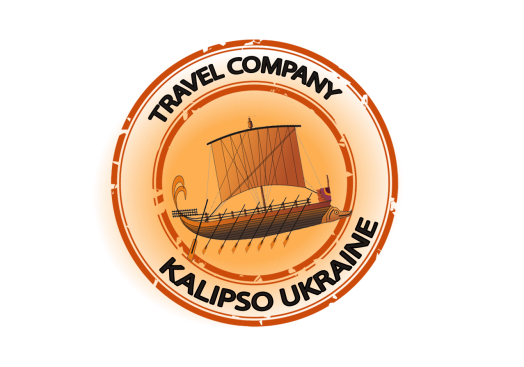 Персидская сказкаДлительность: 8 дней/7 ночейТегеран - Ахваз (2н) - Шираз (1н) - Йезд (2н) - Исфахан (1н) – Тегеран (1н)Программа тура:Вылет 15.01 в 19:50 прямой МАУСтоимость программы: 1260 USD/чел с гидомВ стоимость включено:Проживание в номере стандарт с завтракамиУслуги русскоязычного гидаЭкскурсии и входные билеты Внутренние авиаперелеты Тегеран-Ахваз, Ахваз-ШиразВнутренние трансферыСтраховкаПомощь с открытием визыМинеральная вода, фруктыВ стоимость не включено:Авиаперелет Киев-Тегеран-КиевДополнительное питаниеВизовый сбор 60 евроЛичные расходыПрограмма может быть изменена по желанию туристов.День 1 16.01Тегеран: Прилёт в аэропорт Тегерана IKA (01:05), трансфер в другой аэропорт.Вылет в Ахваз (06:00)10:00 Прилет в Ахваз, поселение в отель, завтрак.Смотрим Ахваз, реку Карун, все, что связано с зороастризмом или древними цивилизациямиНочь в отеле Pars 5*День 2 17.01Завтрак. Смотрим Шуштер, Чога-Занбиль, Зиккурат Ночь в отеле Pars 5*День 3 18.01Шираз: дворец Карим Хан, гробницы Саади и Хафеза, мечеть Вакила, мечеть Насир оль-МолькЗавтрак. Вылет Шираз (40 мин)Посетим прекрасную мечеть Насир оль-Мольк. Каждое утро эта потрясающая мечеть освещается всеми цветами радуги благодаря витражам. Она также известна как Радужная мечеть. Дальше осмотрим крепость Карим-Хан.Выезд на осмотр дворца АрдашираНочь в отеле Zandiyeh 5*День 4 19.01Шираз: Пасаргад, ПерсеполисЗавтрак. Выезд в сторону ЙездаРядом с Пасаргадом находиться древняя столица Кира Великого. Мы посетим гробницу Кира Великого, увидим руины Ахеменидских дворцов и зданий.Посетим гробницу Дария I Наслаждаемся экскурсией в Персеполис (всемирное наследие ЮНЕСКО), изюминкой Ирана и самым великолепным городом древнего мира. Персеполис был церемониальной столицей Персидской империи во времена Ахеменидов. Участок площадью 125000 кв. состоит из различных приёмных залов и дворцов, частных дворцов, королевской сокровищницы и укреплений.Приезд в Йезд. Ночь в отеле Mehr 4* День 5 20.01Йезд: Оазис в пустыне, башня молчания, Зороастрийский огненный храм, Амир Чагмаг, ночёвка в ЙездеЗавтрак. ЭкскурсияРасположенный на центральном высоком пустынном плато Ирана, Йезд имеет историю, датированную 3000 г. до н.э. Исторический центр города включен в список Мирового наследия ЮНЕСКО. Город также является центром зороастрийской культуры. Здесь находится Дахма – башня молчания, где зороастрийцы оставляли мёртвых, чтобы их съедали стервятники. Эта традиция захоронения просуществовала 3000 лет, а закончилась всего 40 лет назад.Далее посетим комплекс Амир-Чагмаг, сад Доулетабад – Вечерняя башня, стоящая на высоте 33,8 м, самая высокая в мире ветровая башня. Осмотрим зороастрийский огненный храм и увидим самый древний горящий огонь в Иране. Ночь в отеле Mehr 4*День 6 21.01Исфахан: Площадь Накш-э-Джахан, Чехель-Сотун, Дворец Али Капу, БазарЗавтрак. Выезд в ИсфаханНаслаждаемся полным дневным туром по Исфахану, который начинается с объекта Всемирного наследия ЮНЕСКО – площади Накш-и-Джахан. Название означает «образец мира». Площадь когда-то была королевским дворцом для поло и официальным центром города в 17 веке. С размерами 512 м в длину и 163 м в ширину, это вторая по величине площадь в мире после Тяньаньмэнь в Пекине.После обеда увидим дворец «Чехель-сотун» или «Сорок колонн».Пройдем к берегам реки Зайендеруд и посетим мост Си о Се Пол (33 арки), мост Хаджу – это два самых известных моста в городе.Увидим Мечеть Джами и другие достопримечательности.Ночь в отеле Parsian Kowsar 5*День 7 22.01ТегеранЗавтрак. Выезд в Тегеран (5 часов)Посетим Национальное ювелирное казначейство, которое находится в Центральном банке Исламской Республики Иран, осмотрим самую прекрасную коллекцию драгоценных камней и Королевских драгоценностей, известных в мире. Посетим башню Милад, где есть панорамный вид на город. Поселение в отель Azadi 5* УжинДень 8 23.01Завтрак. Выселение из отеля.Посетим щедрый Голестанский дворец-музей (всемирное наследие ЮНЕСКО), шедевр эпохи Каджара, воплощающий успешную интеграцию ранних персидских ремёсел и архитектуры с западными влияниями. Осмотрим Национальный музей, где хранятся ценные археологические коллекции Ирана.Ужин. Отдых в отеле Novotel возле аэропорта.Ночью выселение из отеля, трансфер в аэропорт. Вылет 24.10 в 05:15